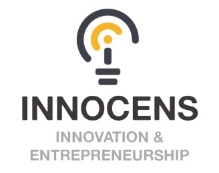 573965 Enhancing innovation competences & entrepreneurial skills in engineering education (InnoCENS)   http://gidec.abe.kth.se/InnoCENS/
__________________________________________________________Նորարարական բիզնես գաղափարՆերկայացված է նորարարական բիզնես գաղափարների մրցույթինՆախնական անվանումըՆախնական անվանումըՀապավումըՀապավումըՀամալսարանի անվանումըՀամալսարանի անվանումըԽմբի անդամ 1 ( կոնտակտային անձ)Անուն, ազգանունԽմբի անդամ 1 ( կոնտակտային անձ)Ծրագիր/տարիԽմբի անդամ 1 ( կոնտակտային անձ)Էլ.հասցեԽմբի անդամ 1 ( կոնտակտային անձ)Բջջ. հեռախոսահամարԽմբի անդամ 2Անուն, ազգանունԽմբի անդամ 2Ծրագիր/տարիԽմբի անդամ 2Էլ.հասցեԽմբի անդամ 2Բջջ. հեռախոսահամարԽմբի անդամ 3Անուն, ազգանունԽմբի անդամ 3Ծրագիր/տարիԽմբի անդամ 3Էլ.հասցեԽմբի անդամ 3Բջջ. հեռախոսահամարԲիզնես գաղափարի համառոտ նկարագրությունը(առավելագույնը 5000 բառ)Բիզնես գաղափարի համառոտ նկարագրությունը(առավելագույնը 5000 բառ)Ո՞րն է ձեր բիզնես գաղափարի նորարարությունըՈ՞րն է ձեր բիզնես գաղափարի նորարարությունըՈ՞վքեր են ձեր պոտենցիալ հաճախորդներըՈ՞վքեր են ձեր պոտենցիալ հաճախորդներըԳրանցման ամսաթիվըԳրանցման ամսաթիվը